COLEGIO ISABEL RIQUELME 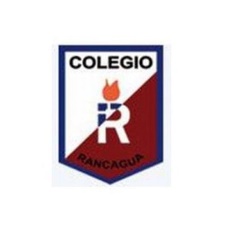 GUÍA DIGITAL N° 1ASIGNATURA: ARTES VISUALES    CURSO: 2°B DOCENTE: ENRIQUE CERÓN     OBJETIVO DE APRENDIZAJE: . OA3: Expresar emociones e ideas en sus trabajos de arte a partir de la experimentación con materiales y herramientas ACTIVIDADES ¡Hola!, soy el profesor Enrique de artes visuales  ¿Te has quedado en casa? Recuerda que es muy importante permanecer en casa. Deseo proponerte una actividad.Necesitas: una hoja de block o una hoja de oficio y cualquier elemento para pintar.Deseo que hagas un dibujo sobre ti mismo, lo que se llama un autorretrato.Debes dibujarte de cuerpo enteroDespués debes pintar tu obra con lo que tengas en casa. Todo material sirve.Una vez terminado tu obra le pones tu nombre al reverso y le tomas una foto a tu obra y la guardas y la envías al correo o WhatsApp de tu profesor jefe.Guarda tus trabajos. EL AUTORRETRATO ES "RETRATO DE UNA PERSONA HECHO POR ELLA MISMA".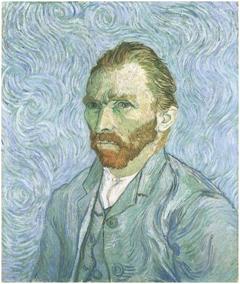 